Chasco Elementary School3rd Grade Supply List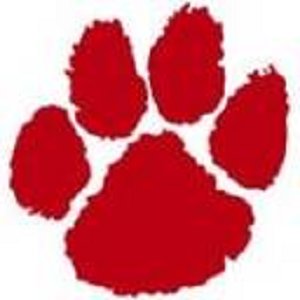 2021-20226 black marble composition books (100-page count) 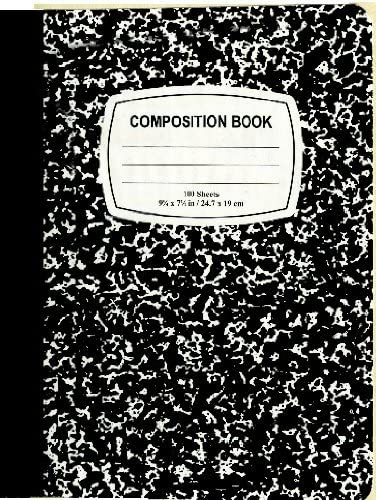 4 2-pocket pronged folders (any color)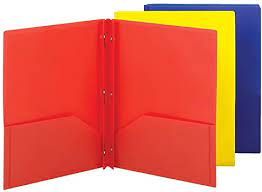 1 large pencil box1 pair of scissors24 pencils 1 box of Crayola 12 count-colored pencils1 box of Crayola 10 count markers1 box of Crayola 16 or 24 count crayons2 packs of glue sticks1 package of Large Expo markers1 package of thin Expo markers1 container of Clorox or Lysol wipes1 box of TissuesPlease ONLY label the supply box with your child’s name.  